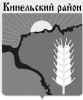 Собрание представителеймуниципального района КинельскийСамарской области                           Решение№ 386					          21 декабря 2023 г. «Об одобрении дополнительных Соглашениймежду администрациями сельских поселений Алакаевка, Богдановка, Бобровка, Домашка, Георгиевка, Кинельский, Комсомольский, Красносамарское, Малая Малышевка, Новый Сарбай, Чубовка и администрацией муниципального  района Кинельский к Соглашению, одобренному решением Собрания представителей муниципального района Кинельский от 24 ноября 2022 года № 258 «Об одобрении Соглашений о передаче администрации муниципального района Кинельский администрациями сельских поселений Алакаевка, Бобровка, Богдановка, Георгиевка, Домашка, Кинельский, Комсомольский, Красносамарское, Малая Малышевка, Новый Сарбай, Чубовка муниципального района Кинельский полномочия по организации и осуществлению мероприятий по работе с детьми и молодежью в поселении, в части создания необходимых условий для самореализации личности молодых людей, поддержки детских и молодежных общественных объединений, движений, инициатив, подбора, подготовки и повышения квалификации специалистов на 2023 год»  и внесения изменений в приложение к этому решению» В соответствии с п.4 ст.15 Федерального закона от 6.10.2003 г. № 131-ФЗ «Об общих принципах организации местного самоуправления в Российской Федерации», руководствуясь Уставом муниципального района Кинельский, Собрание представителей муниципального района Кинельский                                       решило:1.Одобрить  дополнительные соглашения между  администрациями сельских поселений Алакаевка, Бобровка, Богдановка, Георгиевка,  Домашка, Кинельский, Комсомольский, Красносамарское, Малая Малышевка, Новый Сарбай, Чубовка  муниципального района Кинельский и  администрацией муниципального района Кинельский  к Соглашению, одобренному решением Собрания представителей муниципального района Кинельский от 24 ноября 2022 года №258 ««Об одобрении Соглашений о передаче администрации муниципального района Кинельский администрациями сельских поселений Алакаевка, Бобровка, Богдановка, Георгиевка, Домашка, Кинельский, Комсомольский, Красносамарское, Малая Малышевка, Новый Сарбай, Чубовка муниципального района Кинельский полномочия по организации и осуществлению мероприятий по работе с детьми и молодежью в поселении, в части создания необходимых условий для самореализации личности молодых людей, поддержки детских и молодежных общественных объединений, движений, инициатив, подбора, подготовки и повышения квалификации специалистов на 2023 год»  и внесения изменений в приложение к этому решению.2. Приложение к решению Собрания представителей  муниципального района Кинельский от 24 ноября 2022 № 258 изложить в редакции согласно приложению к настоящему Решению.3. Опубликовать данное решение в газете «Междуречье. Официальное опубликование» и на официальном сайте администрации муниципального района Кинельский в информационно-телекоммуникационной сети Интернет (kinel.ru) в подразделе «Нормативные правовые акты» раздела «Документы».4. Настоящее решение вступает в силу после его официального опубликования.	Председатель Собрания представителей муниципальногорайона Кинельский						            Ю. Д. ПлотниковПриложение к решению Собрания представителей муниципального района Кинельский№ 386 от 21 декабря  2023 г  Межбюджетные трансфертына осуществление полномочия по организации  и осуществлению мероприятий межпоселенческого характера по работе с детьми и молодежью на 2023 год за счет межбюджетных  трансфертов, предоставляемых из бюджета сельских  поселений  Алакаевка, Бобровка, Богдановка, Георгиевка, Домашка, Кинельский, Комсомольский, Красносамарское, Малая Малышевка, Новый Сарбай, Чубовка в бюджет муниципального района Кинельский  в соответствии с заключаемыми дополнительными Соглашениями№№ппНаименование поселенияСумма межбюджетных трансфертов                                                                                                     в руб.1Алакаевка140 820,782Бобровка99 109,383Богдановка90 000,834Георгиевка72 069,995Домашка296 057,686Кинельский95 768,087Комсомольский210 859,498Красносамарское36 904,109Малая Малышевка4 194,2710Новый Сарбай10 000,0011Чубовка245 654,08